ФИОСкриншот страницы достиженийСсылка на страницуБойкова Дарина Владимировна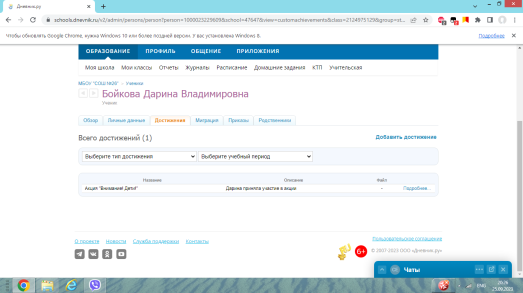 https://schools.dnevnik.ru/v2/admin/persons/person?person=1000023229609&school=47647&view=customachievements&class=2124975129&group=students&retgroup=2124975129831158681 Брель Милана Константиновна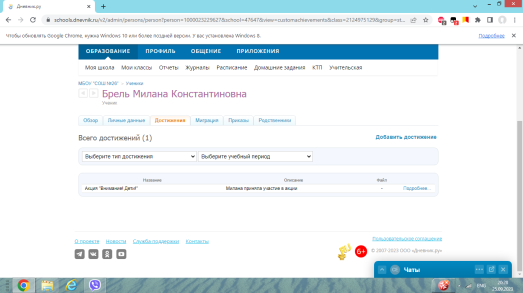 https://schools.dnevnik.ru/v2/admin/persons/person?person=1000023229627&school=47647&view=personal&retgroup=2124975129831158681&class=2124975129831158681&group=students&search= Васильева Алина Ростиславовна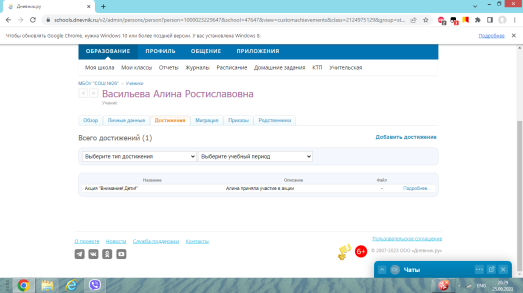 https://schools.dnevnik.ru/v2/admin/persons/person?person=1000023229647&school=47647&view=customachievements&class=2124975129&group=students&retgroup=2124975129831158681 Винникова Руслана Владиславовна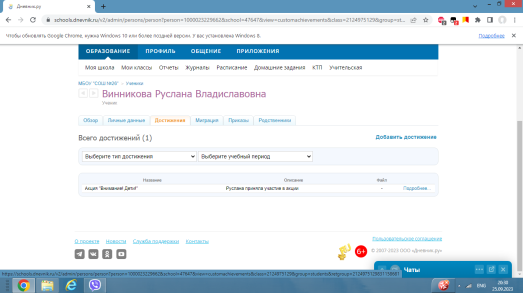 https://schools.dnevnik.ru/v2/admin/persons/person?person=1000023229662&school=47647&view=personal&retgroup=2124975129831158681&class=2124975129831158681&group=students&search= Галямина Алиса Денисовна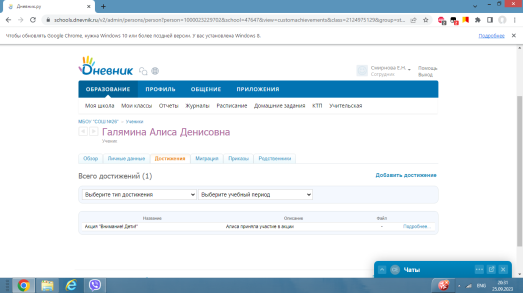 https://schools.dnevnik.ru/v2/admin/persons/person?person=1000023229702&school=47647&view=personal&retgroup=2124975129831158681&class=2124975129831158681&group=students&search= Гнаткович Софья Павловна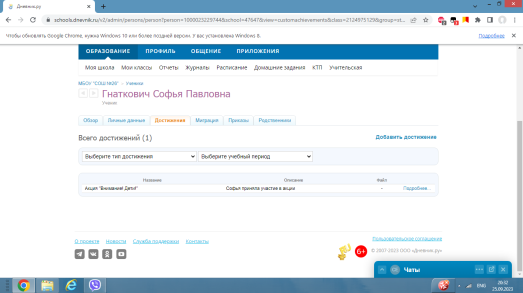 https://schools.dnevnik.ru/v2/admin/persons/person?person=1000023229744&school=47647&view=personal&retgroup=2124975129831158681&class=2124975129831158681&group=students&search= Головко София Андреевна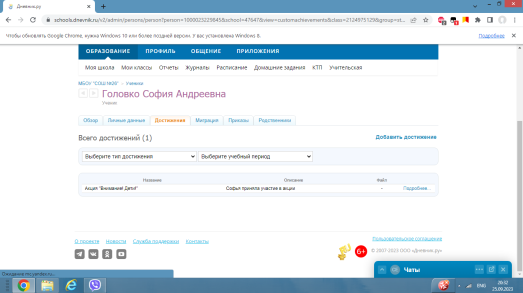 https://schools.dnevnik.ru/v2/admin/persons/person?person=1000023229845&school=47647&view=customachievements&class=2124975129&group=students&retgroup=2124975129831158681 Дроздова Виктория Витальевна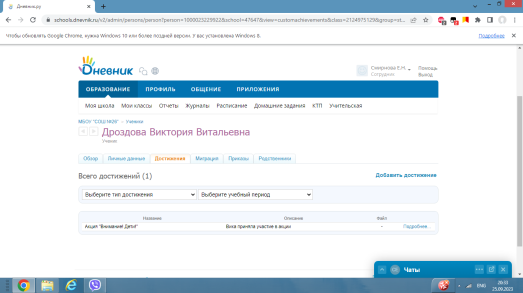 https://schools.dnevnik.ru/v2/admin/persons/person?person=1000023229922&school=47647&view=customachievements&class=2124975129&group=students&retgroup=2124975129831158681 Иванченко Дмитрий Владимирович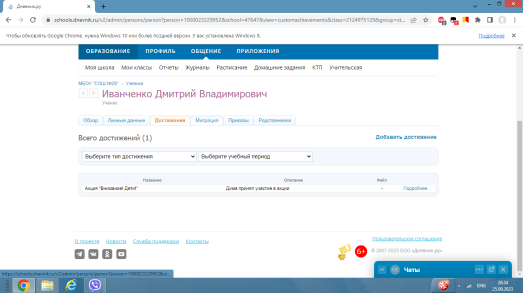 https://schools.dnevnik.ru/v2/admin/persons/person?person=1000023229952&school=47647&view=customachievements&class=2124975129&group=students&retgroup=2124975129831158681 Камалотдинов Артем Александрович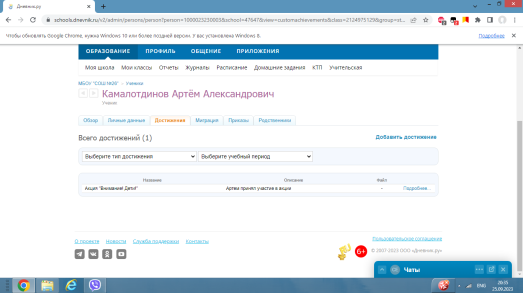 https://schools.dnevnik.ru/v2/admin/persons/person?person=1000023230003&school=47647&view=customachievements&class=2124975129&group=students&retgroup=2124975129831158681 Карпунин Матвей Ильич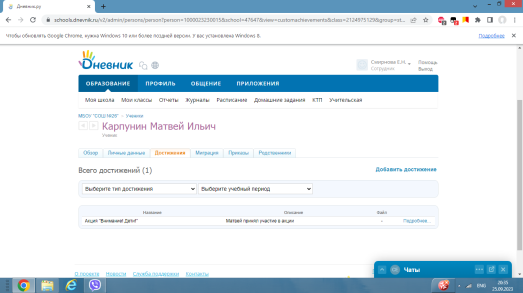 https://schools.dnevnik.ru/v2/admin/persons/person?person=1000023230015&school=47647&view=customachievements&class=2124975129&group=students&retgroup=2124975129831158681 Князев Артем Алексеевич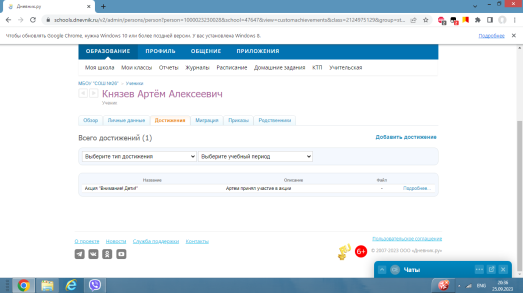 https://schools.dnevnik.ru/v2/admin/persons/person?person=1000023230028&school=47647&view=customachievements&class=2124975129&group=students&retgroup=2124975129831158681 Копанова Милана Романовна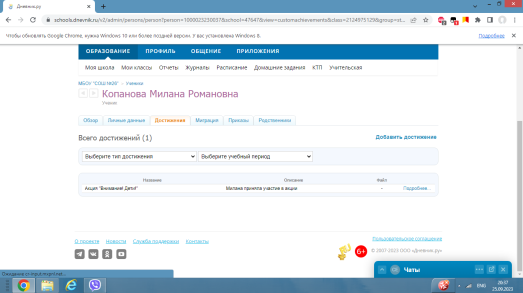 https://schools.dnevnik.ru/v2/admin/persons/person?person=1000023230037&school=47647&view=customachievements&class=2124975129&group=students&retgroup=2124975129831158681 Корюкова Маргарита Сергеевна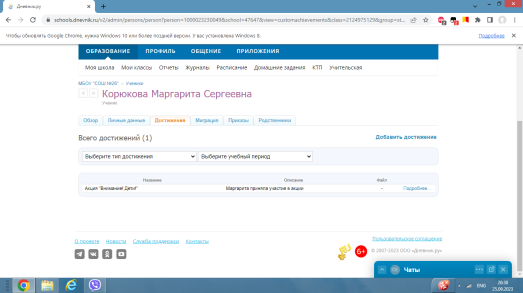 https://schools.dnevnik.ru/v2/admin/persons/person?person=1000023230049&school=47647&view=customachievements&class=2124975129&group=students&retgroup=2124975129831158681 Красноштанов Артем Анатольевич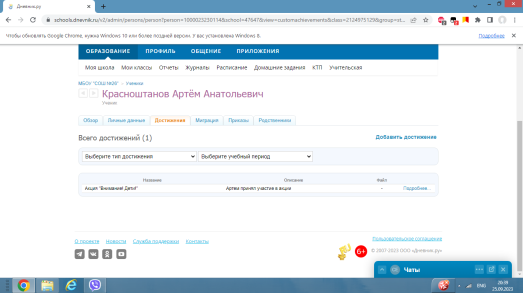 https://schools.dnevnik.ru/v2/admin/persons/person?person=1000023230114&school=47647&view=customachievements&class=2124975129&group=students&retgroup=2124975129831158681 Морозов Артем Дмитриевич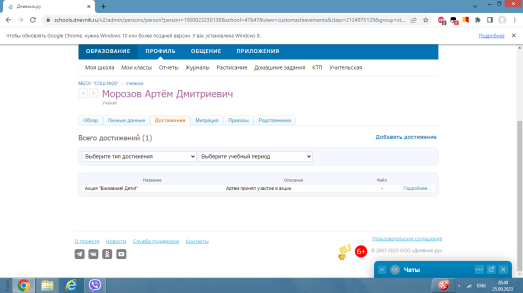 https://schools.dnevnik.ru/v2/admin/persons/person?person=1000023230138&school=47647&view=customachievements&class=2124975129&group=students&retgroup=2124975129831158681 Музычук Дмитрий Андреевич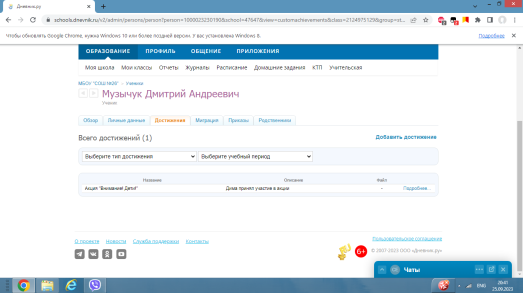 https://schools.dnevnik.ru/v2/admin/persons/person?person=1000023230190&school=47647&view=personal&retgroup=2124975129831158681&class=2124975129831158681&group=students&search= Непомнящих Екатерина Владимировнаhttps://schools.dnevnik.ru/v2/admin/persons/person?person=1000023230244&school=47647&view=customachievements&class=2124975129&group=students&retgroup=2124975129831158681 Нестеренко Артем Вячеславович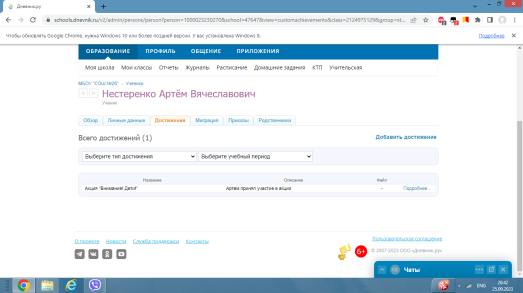 https://schools.dnevnik.ru/v2/admin/persons/person?person=1000023230270&school=47647&view=customachievements&class=2124975129&group=students&retgroup=2124975129831158681 Панарина Василиса Сергеевна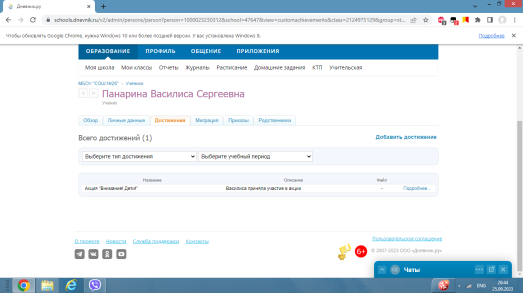 https://schools.dnevnik.ru/v2/admin/persons/person?person=1000023230312&school=47647&view=customachievements&class=2124975129&group=students&retgroup=2124975129831158681 Паюкова Алиса Владимировна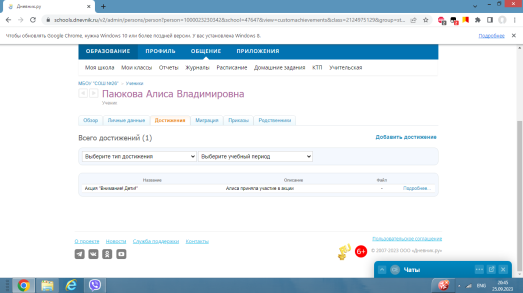 https://schools.dnevnik.ru/v2/admin/persons/person?person=1000023230342&school=47647&view=customachievements&class=2124975129&group=students&retgroup=2124975129831158681 Полулях Арсений Дмитриевич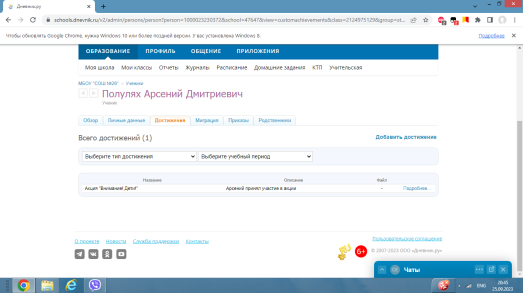 https://schools.dnevnik.ru/v2/admin/persons/person?person=1000023230372&school=47647&view=customachievements&class=2124975129&group=students&retgroup=2124975129831158681 Сафронов Владимир Павлович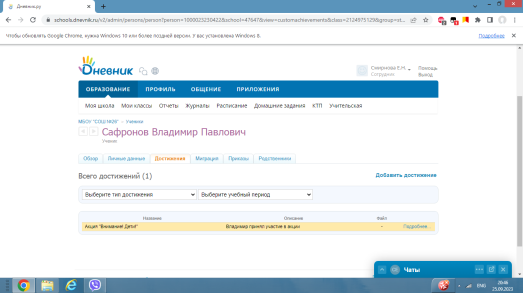 https://schools.dnevnik.ru/v2/admin/persons/person?person=1000023230422&school=47647&view=customachievements&class=2124975129&group=students&retgroup=2124975129831158681 Хохлова Таисия Павловна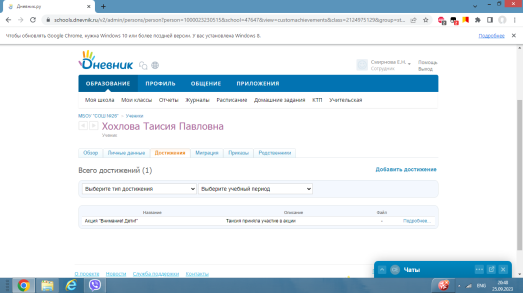 https://schools.dnevnik.ru/v2/admin/persons/person?person=1000023230515&school=47647&view=customachievements&class=2124975129&group=students&retgroup=2124975129831158681 Чеплянская  Анастасия Денисовна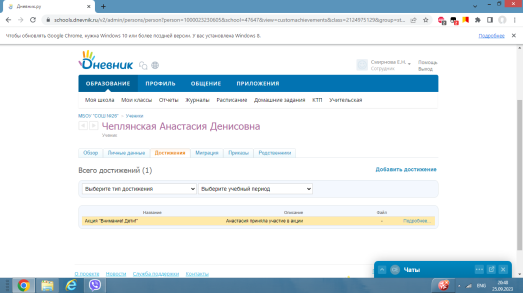 https://schools.dnevnik.ru/v2/admin/persons/person?person=1000023230605&school=47647&view=customachievements&class=2124975129&group=students&retgroup=2124975129831158681 Черных  Ярослав Денисович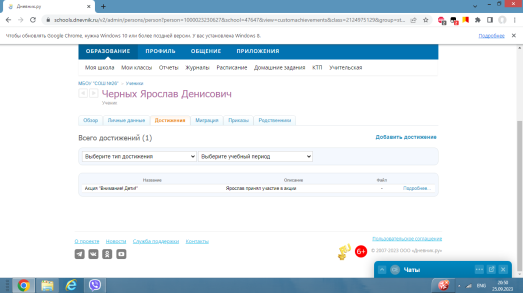 https://schools.dnevnik.ru/v2/admin/persons/person?person=1000023230627&school=47647&view=customachievements&class=2124975129&group=students&retgroup=2124975129831158681 Швец Элеонора Ивановна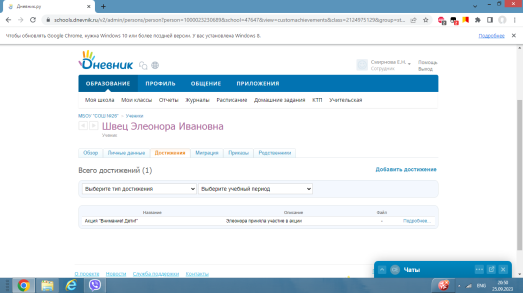 https://schools.dnevnik.ru/v2/admin/persons/person?person=1000023230689&school=47647&view=customachievements&class=2124975129&group=students&retgroup=2124975129831158681 Якушина Юлиана Владимировна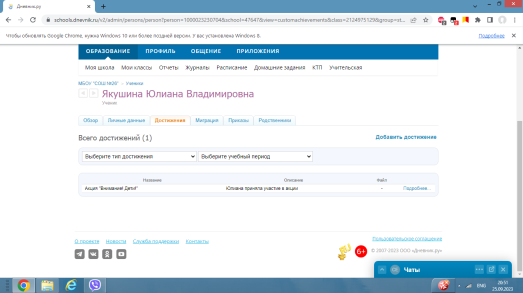 https://schools.dnevnik.ru/v2/admin/persons/person?person=1000023230704&school=47647&view=customachievements&class=2124975129&group=students&retgroup=2124975129831158681 